Уважаемые жители валуйского городского округа!Сообщаем, что на 14.04.2020г. среди населения Валуйского городского округа зарегистрировано 2 случая  заболевания коронавирусной инфекции в одной семье. В контакте находится 7 медицинских работников, которые имеют первичный отрицательный результат лабораторного исследования на коронавирус и находятся на самоизоляции в домашних условиях. Один материал, не связанный с данным очагом, направлен для дальнейшего лабораторного исследований в противочумный институт г Москва. На самоизоляции  находится 2 человека, прибывших из-за рубежа. В обсерваторе, развёрнутом на базе ООО «Санаторий «Красная поляна», находится 3 человека. При лабораторном обследовании на коронавирус лиц, прибывших из-за рубежа – результат отрицательный. Всего проведено 359 исследований на коронавирус.В инфекционном отделении ОГБУЗ «Валуйская ЦРБ» продолжается проведение комплекса противоэпидемических мероприятий в связи с выявлением случая заболевания коронавирусной инфекции от 05.04.2020г. Госпитализация больных с внебольничной пневмонией  проводится в дополнительно развёрнутое отделение.Уважаемые жители и гости городского округа эпидемическая ситуация  по заболеваемости коронавирусной инфекцией  в России, в области крайне неблагоприятная.  В Белгородской области  на 14.04.2020 г. зарегистрирован 41 случай новой коронавирусной инфекции.В то же время  продолжается  не выполнение ограничительных мероприятия, в том числе самоизоляции на дому жителями города и района, соблюдение правила личной безопасности,  проведению дезинфекционных мероприятий.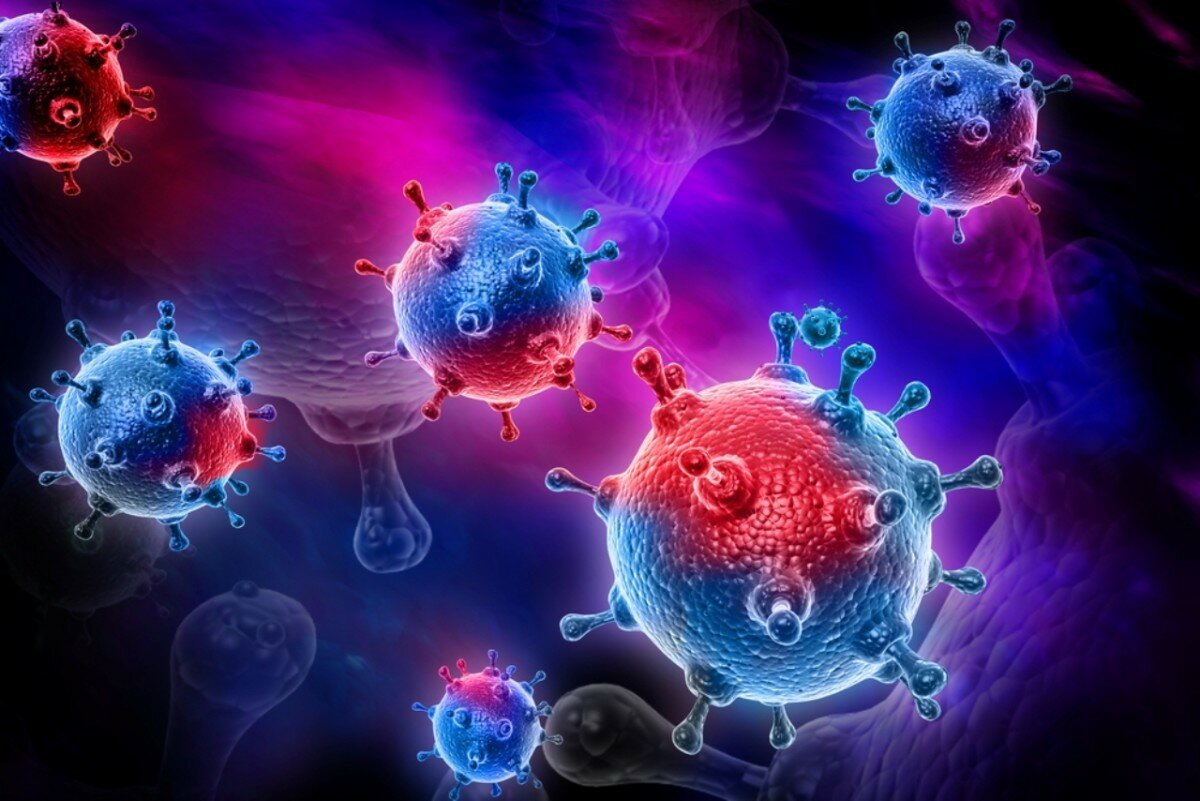 